Barnard Castle School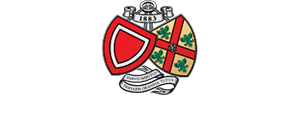 Trinity TermLunch Week 1 MenuMondayTuesdayWednesdayThursdayFridaySaturdaySundaySoup Of The DaySoup Of The DaySoup Of The DaySoup Of The DaySoup Of The DaySoup Of The DayBrunch 10.30amHotdogsChicken Teriyaki & NoodlesRoast Turkey & Sage Stuffing, Yorkshire PuddingTraditional Pasta BolognaiseBattered Fish & Tartar SauceChefs Dish of the WeekBaconSausageVegan sausageBaked BeansHash BrownsDanish PastriesFruitToastBread BunsBoiled EggsCrispy Fish Goujons & Tartar SauceBeef Arancini & Tom SauceHomemade Corned Beef PieHomemade Chicken KievChinese Chicken Curry & RiceAntipasti PaniniBaconSausageVegan sausageBaked BeansHash BrownsDanish PastriesFruitToastBread BunsBoiled EggsVegan HotdogsVegetarian AranciniTom SauceQuorn & Leek PieVegan Pasta BolognaiseSpinach & Goats Cheese RouladeChar grilled Vegetable & Mozzarella PaniniBaconSausageVegan sausageBaked BeansHash BrownsDanish PastriesFruitToastBread BunsBoiled EggsCriss CutsGarden PeasGarlic BreadMixed GreensRoasted Med VegRoast PotsCauliflower CheeseRoasted CarrotsPotato PuffsGarden PeasSweetcornFriesBaked BeansGarden & Mushy PeasFriesMixed VegBaconSausageVegan sausageBaked BeansHash BrownsDanish PastriesFruitToastBread BunsBoiled EggsJacket PotatoesBaked beansGrated CheeseTuna & SweetcornSalad BarJacket PotatoesBaked beansGrated CheeseChilliSalad BarJacket PotatoesBaked beansGrated CheeseCoronation ChickenSalad BarJacket PotatoesBaked beansGrated CheeseTuna & S/OnionSalad BarJacket PotatoesBaked beansGrated CheeseBolognaiseSalad barJacket PotatoesBaked beansGrated CheeseBaconSausageVegan sausageBaked BeansHash BrownsDanish PastriesFruitToastBread BunsBoiled EggsLemon Meringue PieCoconut Jam Sponge & CustardHomemade Chocolate BrownieBakewell tartSprinkle Cake & Pink CustardChoc Ice BarBaconSausageVegan sausageBaked BeansHash BrownsDanish PastriesFruitToastBread BunsBoiled Eggs